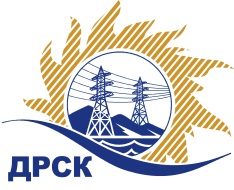 Акционерное Общество«Дальневосточная распределительная сетевая  компания»Протокол № 217/МЭ-ВПЗаседания закупочной комиссии по выбору победителя по открытому  запросу цен на право заключения договора: «Телефонные аппараты» закупка 355 раздел 4.2 ГКПЗ 2018 г.СПОСОБ И ПРЕДМЕТ ЗАКУПКИ: Открытый запрос цен «Телефонные аппараты» закупка 355Планируемая стоимость лота в ГКПЗ АО «ДРСК» составляет: 668 661,95 руб. без учета НДС.ПРИСУТСТВОВАЛИ: члены постоянно действующей Закупочной комиссии АО «ДРСК» 1-го уровня.ВОПРОСЫ, ВЫНОСИМЫЕ НА РАССМОТРЕНИЕ ЗАКУПОЧНОЙ КОМИССИИ: О  рассмотрении результатов оценки заявок Участников.О признании заявок соответствующими условиям Документации о закупкеОб итоговой ранжировке заявокО выборе победителя открытого запроса цен.РЕШИЛИ:ВОПРОС 1 «О рассмотрении результатов оценки заявок Участников»Признать объем полученной информации достаточным для принятия решения.Принять цены, полученные на процедуре вскрытия конвертов с заявками участников.ВОПРОС 2 «О признании заявок соответствующими условиям Документации о закупке»Признать заявки Общество с ограниченной ответственностью «Битроникс» (ИНН/КПП 2539100305/253901001 /ОГРН 1092539003886), Общество с Ограниченной Ответственностью «Технотрейд» (ИНН/КПП 2724137081/272401001 /ОГРН 1102724000103), Общество с ограниченной ответственностью «АМУРСКИЕ ИНЖЕНЕРНЫЕ СЕТИ» (ИНН/КПП 2801221196/280101001 /ОГРН 1162801056880) соответствующими условиям Документации о закупке и принять их к дальнейшему рассмотрению.ВОПРОС 3 «Об итоговой ранжировке заявок»Утвердить итоговую ранжировку заявок:ВОПРОС 4 «О выборе победителя открытого запроса цен»Признать победителем открытого запроса цен «Телефонные аппараты» участника, занявшего первое место в итоговой ранжировке по степени предпочтительности для заказчика: Общество с ограниченной ответственностью «Битроникс» (ИНН/КПП 2539100305/253901001 /ОГРН 1092539003886): на условиях: Цена 446 607.46 руб.  цена без учёта НДС (526 996.80 руб. с НДС). Срок поставки: с момента заключения договора    до 31.03.2018 г. Условия оплаты: в течение 30 (тридцати) календарных дней с даты подписания акта-приёмки товара, товарной накладной (ТОРГ-12).  Гарантийный срок: 12 месяцев. Заявка имеет правовой статус оферты и действует до «28 марта 2018 г.Исп. Ирдуганова И.Н.397-147irduganova-in@drsk.ru Благовещенск ЕИС № 31705888333 (МСП)« 24»  Января  2018 г.№ п/пНаименование участникаЗаявка без НДСЗаявка с НДССтавка НДС1Общество с ограниченной ответственностью «Битроникс» (ИНН/КПП 2539100305/253901001 /ОГРН 1092539003886)446 607.46526 996.8018%2Общество с Ограниченной Ответственностью «Технотрейд» (ИНН/КПП 2724137081/272401001 /ОГРН 1102724000103)480 851.86567 405.1918%3Общество с ограниченной ответственностью «АМУРСКИЕ ИНЖЕНЕРНЫЕ СЕТИ» (ИНН/КПП 2801221196/280101001 /ОГРН 1162801056880)635 228.00749 569.0418%Место в итоговой ранжировкеНаименование участника и его адресЦена заявки на участие в закупке, руб. без учета НДСПрименение приоритета в соответствии с 925-ПП1 местоОбщество с ограниченной ответственностью «Битроникс» (ИНН/КПП 2539100305/253901001 /ОГРН 1092539003886)446 607,46нет2 местоОбщество с Ограниченной Ответственностью «Технотрейд» (ИНН/КПП 2724137081/272401001 /ОГРН 1102724000103)480 851,86нет3 местоОбщество с ограниченной ответственностью «АМУРСКИЕ ИНЖЕНЕРНЫЕ СЕТИ» (ИНН/КПП 2801221196/280101001 /ОГРН 1162801056880)635 228,00нетСекретарь Закупочной комиссии: Елисеева М.Г. _____________________________